Press Release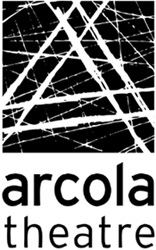 Thursday 29 June 2017 – FOR IMMEDIATE RELEASEArcola Theatre announcesnew Summer/Autumn SeasonArcola revives smash-hit, critically-acclaimed THEBES LAND - winner of Best Production at the 2016 Off West End awardsFirst London revival for 35 years of Terry Johnson's comedy INSIGNIFICANCE, about an imagined meeting between Albert Einstein and Marilyn MonroeOlivier Award-winning OperaUpClose comes to Arcola for the first time with a new English version of Tchaikovsky’s EUGENE ONEGINHenry Naylor’s multi-award-winning global hit ANGEL receives its London premiere#HASHTAG LIGHTIE returns for a full run after sold-out successLondon premiere of acclaimed ALL THE LITTLE LIGHTS by Jane Upton, winner of the George Devine Award for Most Promising PlaywrightAlfred Fagon Audience Award-winning Papatango return to Arcola with world premiere of HANNA by Offie-nominated playwright Sam Potter11th year of Arcola’s annual opera festival GRIMEBORN features 14 productions PLAYWROUGHT, Arcola’s annual festival of new writing, returns with 14 rehearsed readingsArtistic Director Mehmet Ergen said:“I’m thrilled to announce Arcola’s new season, which features the eleventh edition of our Grimeborn Opera Festival, followed later in the year by a major new production of Eugene Onegin; the first London revival of Terry Johnson’s Insignificance in 35 years; London premieres of new plays All The Little Lights and Angel; the world premiere of Hanna; and the return of sold-out successes Thebes Land and Hashtag Lightie.”“This is an exciting time at Arcola. Having just retained our place in Arts Council England’s National Portfolio, we are able to produce more new works from raw talent, reimagined classics and ambitious plays from thrilling contemporary voices. I look forward to welcoming you to Arcola again soon.”___Continues overleaf25 July – 2 September 2017
Grimeborn 2017			
See opera differently at Grimeborn. 'East London's ... irreverent and influential festival of new opera' (Time Out) is back for its eleventh year with 14 exciting productions.Rarely-performed pieces. Reinvigorated classics. Brand new works from some of the UK’s most exciting up-and-coming artists and companies.Tickets range from £7 to £22. Whether it’s your first or your latest opera experience, you’ll be right at home at Grimeborn 2017.
___Full listings on www.arcolatheatre.com/grimebornPublic booking opens Thursday 6 July, 12.30pmwww.arcolatheatre.com		#Grimeborn17Press contact: Kevin Wilson (kevinwilsonpr@gmail.com, 07884 368697)Studio 1		
6 September – 7 October 2017
Arcola Theatre and CASA Latin American Theatre Festival present
Thebes Land			
by Sergio Blanco	Direction and Adaptation by Daniel Goldman	
			
It’s back. The smash-hit, critically-acclaimed Thebes Land - winner of Best Production at the 2016 Off West End awards - returns to Arcola for 5 weeks only.

In this exhilarating multiple-reality drama, a playwright struggles to stage the incredible story of Martin Santos, a young man serving a life sentence for killing his father with a fork. As their interviews progress and opening night approaches, both of their worlds begin to unravel with shocking consequences. Will the truth be found, and can it be told?

Trevor White and Alex Austin reprise their celebrated performances in Daniel Goldman's funny, ingenious production, performed inside a giant steel cage. ★★★★ "Sublimely funny" Guardian
★★★★ "Ingenious" Evening Standard
★★★★ "Utterly compelling" The Stage
★★★★ "Sharp, satisfying" WhatsOnStage
★★★★★ "A must-see" Morning Star
★★★★★ "Mesmerising" BritishTheatre.com
★★★★ "Exhilarating" Exeunt
★★★★ "Titillating" TheGayUK				
 ___	Cast: Trevor White, Alex Austin
Direction and Adaptation: Daniel Goldman
Design: Jemima Robinson
Lighting and Video Design: Richard Williamson
Sound Design: Elena Pena						
 ___
						
Monday-Saturday at 7.30pm, Saturday matinees and Wednesday 4 October at 3pm
Tickets £12-£22 (previews £10-£17)
Public booking opens Thursday 6 July, 12.30pmwww.arcolatheatre.com	#ThebesLand 	@arcolatheatre 	@casafestival
			
Press contact: Chloe Nelkin PR (chloe@chloenelkinconsulting.com, 0203 6272 960)
Press night: 11 September 2017
	18 October – 18 November 2017
Arcola Theatre presents
Insignificance					
by Terry Johnson	
A professor, an actress, a baseball player and a senator walk into a hotel room. What happens next, didn’t. Or maybe it did. It certainly could have done - with a little imagination…Written by two-time Olivier Award winner Terry Johnson, this hilarious and bittersweet comedy receives its first London revival in 35 years.Albert Einstein and Marilyn Monroe banter about fame, relativity and their personal lives (when they’re not being interrupted by Joe DiMaggio and Joseph McCarthy) in this dazzlingly inventive drama about the challenges of being known, and of knowing yourself.
 ___
						
Monday-Saturday at 7.30pm, Saturday matinees and Wednesday 15 November at 3pm
Tickets £12-£22 (previews £10-£17)Public booking opens Thursday 6 July, 12.30pmwww.arcolatheatre.com	#Insignificance
			
Press contact: Jack Gamble (jack@arcolatheatre.com, 0207 503 1645)
Press night: 23 October, 7.30pm 
22 November – 23 December 2017
Opera Up Close presents
Eugene Onegin					
Music by Pyotr Ilyich Tchaikovsky	Words by Robin Norton-HaleDirection by Lucy Bradley	
			
Olivier award-winning OperaUpClose comes to the Arcola for the first time with a new English version of Tchaikovsky’s sweeping opera, Eugene Onegin.

A coming-of-age story, a requiem for lost innocence and a triumphant celebration of hard-won independence, it is told through some of the most glorious vocal music ever written.

This new chamber version transposes the story of Tatyana’s sexual awakening to the early 1960s, a world on the cusp of the women’s liberation movement when new thinking stood up to the old ways.Infatuation and self-restraint do battle in a well-tailored world of sleek suits and full skirts, with seasonal allusions to the snow-swept Russian landscape of Alexander Pushkin’s original novel.		
 ___
						
Monday-Saturday at 7.30pm, Saturday matinees and Wednesday 20 December at 3pm
Tickets £12-£22 (previews £10-£17)Public booking opens Thursday 6 July, 12.30pmwww.arcolatheatre.com	#EugeneOnegin
			
Press contact: Amy Novadnieks (amy@operaupclose.com)
Press nights: 29 and 30 November 2017, 7.30pm
Studio 2			
			
11 September – 7 October 2017
Arcola Theatre in association with Redbeard Theatre and Gilded Balloon Productions present
Angel			
by Henry Naylor					
Direction by Michael Cabot			
			
★★★★★ “Riveting ... I would see it again, in an instant”—The Times

Syria, 2014. In the town of Kobane, there’s a siege as fierce as Stalingrad. ISIS, having steam-rollered through Iraq, are expecting to take the town easily. But the citizens have found a heroine: a crackshot sniper with 100 kills to her name. And she appears indestructible. She’s the legendary Angel of Kobane.

Inspired by an extraordinary true story, Angel is the critically-acclaimed new drama from playwright Henry Naylor. Following a sold-out run in Edinburgh, where it won a prestigious Fringe First award, it premieres in London for four weeks only. Michael Cabot (Marat Sade, Pera Palas) returns to Arcola to direct Avital Lvova in the title role.

Formerly a head writer of Spitting Image, Henry Naylor has written for some of the most famous names on television, including Alistair McGowan, Lenny Henry and Rory Bremner. Following The Collector and Echoes, Angel is the third of his ‘Arabian Nightmares’ to transfer to Arcola.

WINNER, Scotsman Fringe First for innovation and outstanding new writing
★★★★ “Outstanding new writing… A magnificent, challenging show”—Scotsman
★★★★ “Riveting, thought-provoking piece of theatre ... The monologue, ably directed by Michael Cabot, is hypnotic, and Bragança’s energetic performance outstanding.”—Scottish Daily Mail
★★★★ “A terrific tour de force”—WhatsOnStage
★★★★ “A compelling story of success against adversity”—The Stage
		
 ___	Cast: Avital Lvova
			
 ___
						
Monday-Saturday at 8pm, Saturday matinees at 3.30pm
Tickets £14-£17 (previews £12)Public booking opens Thursday 6 July, 12.30pmwww.arcolatheatre.com	#AngelArcola

Press contact: Paul Sullivan (paul@paulsullivan.info, 07881 885 253)
Press night: 12 September, 8pm 	
	10 October –	 4 November 2017
Fifth Word and Nottingham Playhouse present
All The Little Lights			
by Jane UptonDirection by Laura Ford				
		
“I know you want what everyone else wants. A family. A home. But you’ll never have it. Cos of what’s inside you.”

Joanne and Lisa were like sisters. Then Lisa got away. Now she’s back, but the ghosts from their past still haunt her. Amy just wants to belong.
Three forgotten girls spend one last night by the railway lines, eager to recover what they’ve lost. Deeply moving and darkly funny, All The Little Lights is their story: a tale about people who slip through the cracks, and who end up fighting for survival.

Jane Upton won the 2016 George Devine Award for Most Promising Playwright for All The Little Lights. Now, following an acclaimed UK tour, it receives its London premiere at Arcola.

“Terrifically realistic and darkly funny... truly extraordinary and moving theatre” –  Nottingham Post ___
Cast: Esther-Grace Button, Sarah Hoare, Tessie Orange-Turner			
Set and Costume Design: Max Dorey			
Lighting Design: Alexandra Stafford			
Sound Design: Max Pappenheim						
 ___
						
Monday-Saturday at 8pm, Saturday matinees at 3.30pm
Tickets £14-£17 (previews £12)Public booking opens Thursday 6 July, 12.30pmwww.arcolatheatre.com	#AllTheLittleLights	@fifthword

Press contact: Chloe Nelkin PR (chloe@chloenelkinconsulting.com, 0203 6272 960)
Press night: 12 October, 8pm			
			
14 November – 2 December 2017
Black Apron Entertainment presents
#Hashtag Lightie 			
by Lynette Linton 	Direction by Rikki Beadle-Blair 			
		
Ella is popular, addicted to social media, Queen of the Selfie, and mixed race. Her thriving YouTube channel has make up tips, opinions, and videos of her boisterous family. But after one of her videos goes viral, Ella finds herself at the centre of a social media storm that leads to a family meltdown. With her identity and perception of beauty challenged, can Ella promote self-love without fueling hate?

Writer Lynette Linton (Former Associate Director, Gate Theatre) and director Rikki Beadle-Blair (Team Angelica, Theatre Royal Stratford East) return with their heart-warming and hilarious exploration of what it means to be mixed race in Britain today.

There will be a question and answer session after each performance. Stay and chat to the cast and creative team.___Cast: Adele James, Devon Anderson, Sophia Leonie, Grace Cookey - Gam, Jamie Richards, John Omole		
Dramaturg: John Gordon			
Lighting Design: Richard Lambert			
Sound Design: Tristan Parkes					
 ___
						
Monday-Saturday at 8pm, Saturday matinees at 3.30pm
Tickets £14-£17 (previews £12)Public booking opens Thursday 6 July, 12.30pmwww.arcolatheatre.com	#hashtaglightie
			
Press contact: Aaron Wright (info@blackapronent.com)Press night: 16 November, 8pm			
			
3 January –20 January 2018
Papatango Theatre Company presents
Hanna			
by Sam PotterDirection by George Turvey			
“The only words are to do with adoption. But that's not what happened to us. What happened to us was something quite different.”                                                                                                                                                                                              
Being a young mum is supposed to be hard - but for Hanna, the only thing she's ever been brilliant at is raising her beloved daughter Ellie. Until a DNA test reveals staggering news. Ellie is not Hanna's child. And now her 'real' parents want to meet. 

How can an ancient mix-up in an overstretched maternity ward be explained to a three-year-old? Is Hanna supposed to let these strangers into her daughter's life? Forced to question what being a parent really means, Hanna makes a drastic decision that will change all their lives.

This funny, heartfelt and compelling world premiere from Offie-nominated playwright Sam Potter asks what family means in a modern society, delicately weaving in questions of racial identity, economic privilege, and the lottery of birth. It is presented by the team behind 2016's hit After Independence, winner of the Alfred Fagon Audience Award and recently adapted for BBC Radio 4.                                                                                                                                              	
 ___
						
Monday-Saturday at 8pm, Saturday matinees at 3.30pm
Tickets £14-£17 (previews £12)Public booking opens Thursday 6 July, 12.30pmwww.arcolatheatre.com	#HannaPlay	@PapatangoTC

Press contact: Alex Millward at Kate Morley PR (alexander@katemorleypr.com, 0207 299 4300)
Press night: 5 January 2018, 8pm		
					
PLUS24 - 30 July 2017
Arcola Creative Engagement presents
PlayWROUGHT#5 		
14 writers. 14 plays. 14 new ways to see the world.				
PlayWROUGHT is Arcola’s week long celebration of new ideas, new voices and new writing. PlayWROUGHT #5 is set to be our biggest Festival yet, with fourteen exciting new plays presented as a series of rehearsed readings.

The playwrights have had one-to-ones with the Arcola team, developed their work in R&D days, and taken part in masterclasses led by Lisa Goldman (former Artistic Director of Red Room and Soho Theatre). Joined now by exciting directors and actors, each play offers a unique insight into a world in flux.

The festival is a culmination of a unique development process and aims to celebrate and support new and emerging talent, regardless of age, by providing these fourteen playwrights with the guidance, space and support in which to develop their ideas.                                                                                                                                    	
 ___			
Tickets £6 Public booking opens Thursday 6 July, 12.30pmwww.arcolatheatre.com	#PlayWROUGHT

Press contact: Nick Connaughton (nick@arcolatheatre.com, 0207 503 1645)___About Arcola Theatre Arcola Theatre is one of London’s leading off-West End theatres. Locally engaged and internationally minded, Arcola stages a diverse programme of plays, operas and musicals. World-class productions from major artists appear alongside cutting-edge work from the most exciting emerging companies. Arcola delivers one of London’s most extensive community engagement programmes, creating over 5000 opportunities every year. By providing research and development space to diverse artists, Arcola champions theatre that’s more engaging and representative. Its pioneering environmental initiatives are internationally renowned, and aim to make Arcola the world’s first carbon-neutral theatre. Tickets go on sale to the public on Thursday 6 July.
Priority Booking is now open to all Arcola Theatre Supporters.Memberships start from £50.
For more information about memberships or to join at any level, call the Individual Giving & Development Team on 0207 503 1645 or email: supportus@arcolatheatre.com
Box Office: 0207 503 1646 (12.30pm – 6pm)
Online: www.arcolatheatre.com
Coming up24 - 30 July 2017
PlayWROUGHT#5 		
Press contact: Nick Connaughton (nick@arcolatheatre.com, 0207 503 1645)25 July – 29 July 2017
Grimeborn: The Marriage of Kim K						
Music and Direction by Stephen HydeLibretto by Leo Mercer	Press contact: Kevin Wilson (kevinwilsonpr@gmail.com, 07884 368697)	31 July – 4 August 2017Grimeborn: The Cunning Little Vixen					
Music & Libretto by Leoš JanáčekDirection by Guido Martin-Brandis							
Press contact: Kevin Wilson (kevinwilsonpr@gmail.com, 07884 368697)	1 August – 3 August 2017
Opera Alegria presents
Grimeborn: The Silken Ladder & The Husband at the Door
by Lindsay Bramley			
Music by Offenbach & Rossini					
Press contact: Kevin Wilson (kevinwilsonpr@gmail.com, 07884 368697)	2 August 2017
Grimeborn: Une Education Manquée	
Music by Emmanuel Chabrier		
Direction by Isabelle Kettle Musical Director by William Cole		Press contact: Kevin Wilson (kevinwilsonpr@gmail.com, 07884 368697)		4 August – 5 August 2017
Grimeborn: Diary Of One Who Disappeared			
by Ozef Kalda			
Music by Leoš Janáček
Direction by Jack Furness					
Press contact: Kevin Wilson (kevinwilsonpr@gmail.com, 07884 368697)	5 August – 6 August 2017
Grimeborn: Porgy & Bess			
Original music by George GershwinLyrics by DuBose Heyward and Ira Gershwin
Arrangements by Knut Olv Ryngestad, Guy Jones and Tom Mawby			Press contact: Kevin Wilson (kevinwilsonpr@gmail.com, 07884 368697)6 August 2017
Grimeborn: Opera Mouse			
by Melanie Gall			
Music by Mozart, Bizet, Puccini					
Press contact: Kevin Wilson (kevinwilsonpr@gmail.com, 07884 368697)	8 August – 12 August 2017
Grimeborn: Armide			
Music by Jean-Baptiste LullyLibretto by Philippe Quinault			Direction by Marcio da Silva							
Press contact: Kevin Wilson (kevinwilsonpr@gmail.com, 07884 368697)	13 August 2017
Grimeborn: V			
Music by Jen Waghorn Libretto by Bec Martin-Williams and Jen WaghornDirection by Bec Martin-Williams			
Press contact: Kevin Wilson (kevinwilsonpr@gmail.com, 07884 368697)		15 - 26 August 2017
Grimeborn: Samson and Delilah
Music by Camille Saint-Saëns
Libretto by Ferdinand Lemaire
Direction by Aylin Bozok			
Press contact: Kevin Wilson (kevinwilsonpr@gmail.com, 07884 368697)17 August – 19 August 2017
Grimeborn: Collision	Music by Lewis Coenen-Rowe	Libretto by Kurt SchwittersDirection by Cecilia Stinton						
Press contact: Kevin Wilson (kevinwilsonpr@gmail.com, 07884 368697)	21 - 22 August 2017
Grimeborn: Il Letto (The Bed)			
Music by Giacomo Puccini			 Libretto by Christpher HoggDirection by Ella Marchment	Press contact: Kevin Wilson (kevinwilsonpr@gmail.com, 07884 368697)	24 August – 26 August 2017
Grimeborn: Fun at the Festival 
Music by Arthur Sullivan, Gian-Carlo Menotti 	Libretto by F C Burnand, G.C Menotti, J NorlandDirection by Paula Chitty
Press contact: Kevin Wilson (kevinwilsonpr@gmail.com, 07884 368697)29 August – 2 September 	2017
Grimeborn: Thrill Me: The Leopold & Loeb Story 			Music & Libretto by Stephen Dolginoff	Direction by Guy Retallack					
Press contact: Kevin Wilson (kevinwilsonpr@gmail.com, 07884 368697)		
6 September – 7 October 2017
Thebes Land			
by Sergio Blanco	Direction by Daniel Goldman		
Press contact: Chloe Nelkin PR (chloe@chloenelkinconsulting.com, 0203 6272 960)
Press night: 11 September 201711 September – 7 October 2017
Angel			
by Henry Naylor					
Direction by Michael Cabot			
Press contact: Paul Sullivan (paul@paulsullivan.info, 07881 885 253)
Press night: 12 September 2017	10 October –	 4 November 2017
All The Little Lights			
by Jane UptonDirection by Laura Ford				
Press contact: Chloe Nelkin PR (chloe@chloenelkinconsulting.com, 0203 6272 960)
Press night: 12 October 201714 November – 2 December 2017
#Hashtag Lightie 			
by Lynette Linton Direction by Rikki Beadle-Blair 				
Press contact: Aaron Wright (info@blackapronent.com)
Press night: 16 November 2017, 8pm22 November – 23 December 2017
Eugene Onegin					
Music by Pyotr Ilyich Tchaikovsky	Press contact:	Press Night: 29 and 30 November 2017		3 January –20 January 2018
Hanna			
by Sam Potter			
Press contact: Alex Millward at Kate Morley PR (alexander@katemorleypr.com, 0207 299 4300)
Press night: 5 January 2018, 8pm		